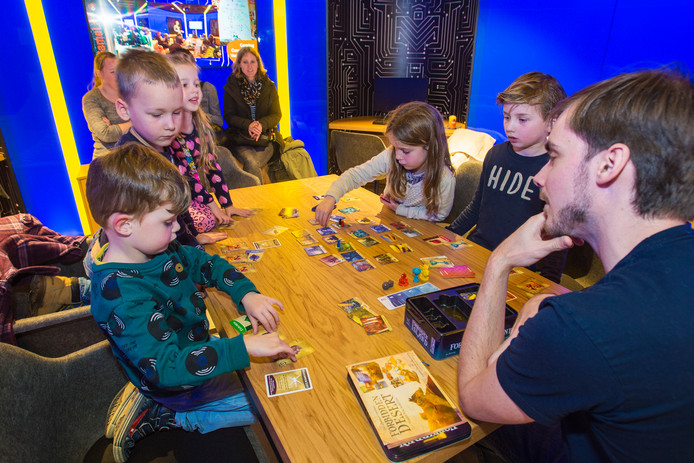 Doelgroep: kinderenDoelgroep kleding: 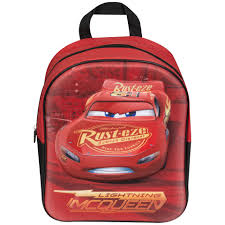 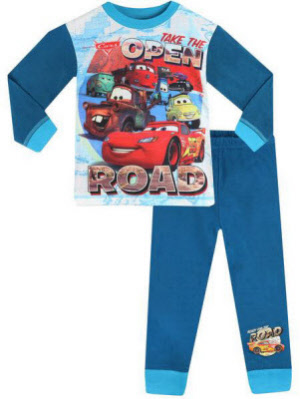 Favoriete band: kinderen voor kinderen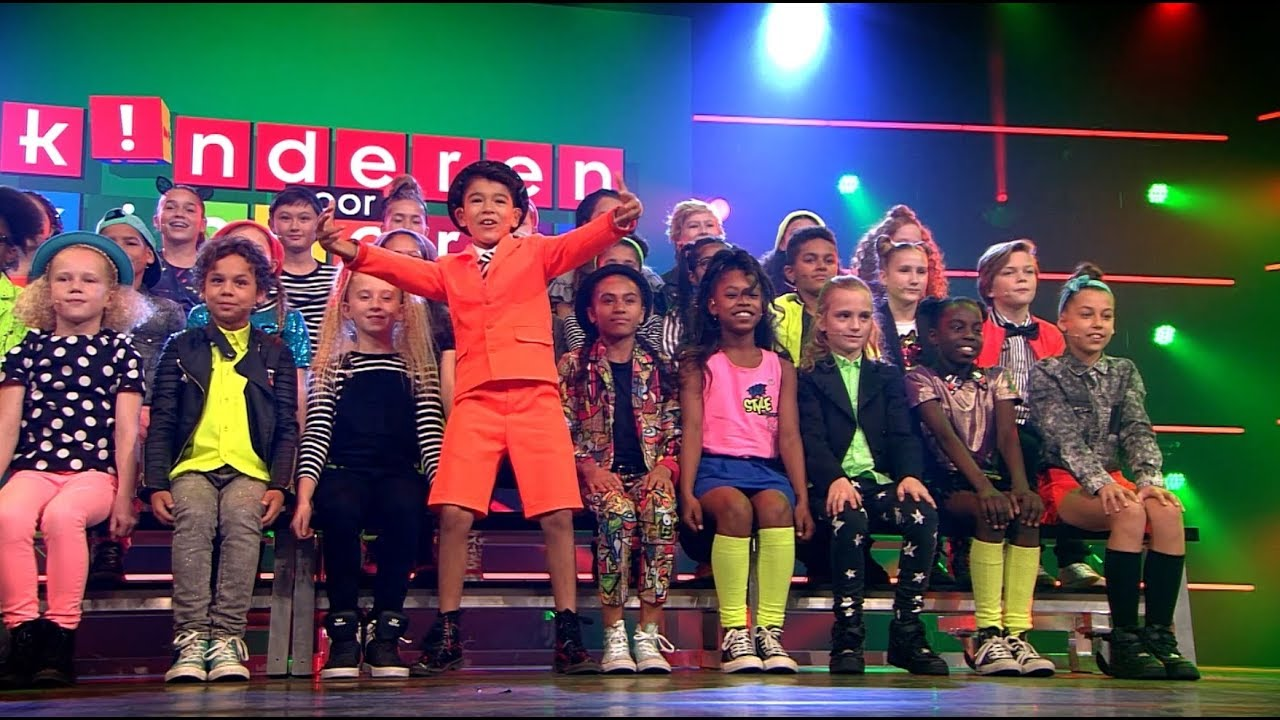 Favoriete eten/drank: frisdrank en snoepgoed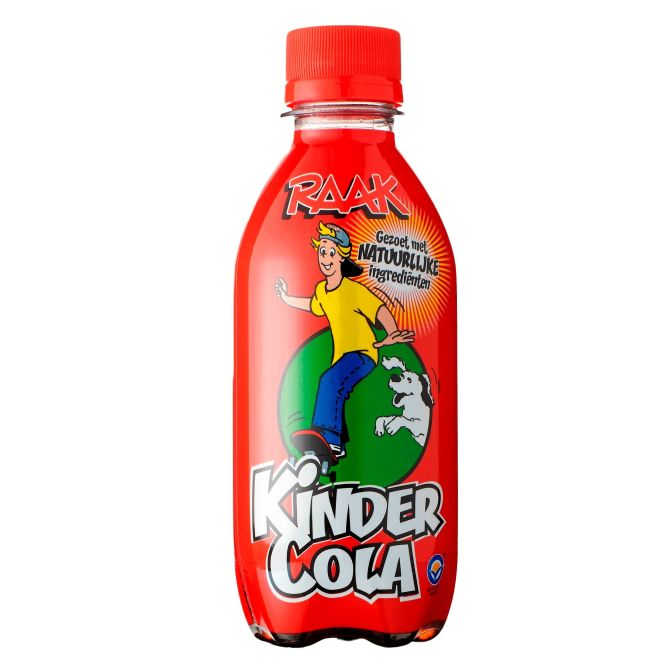 2 tot 3 doelgroep producten: 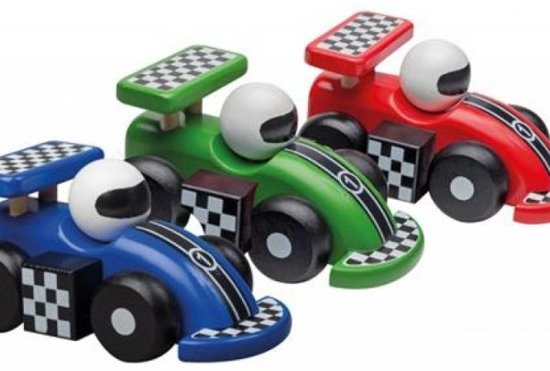 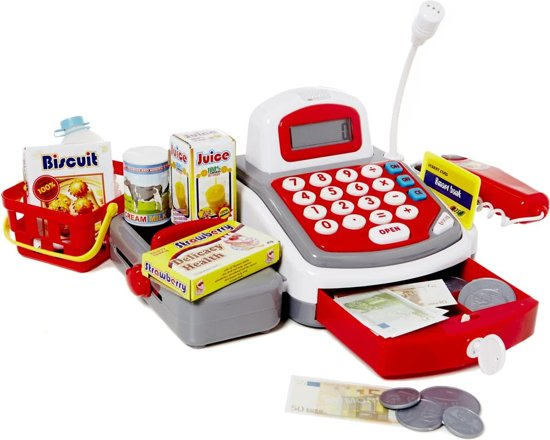 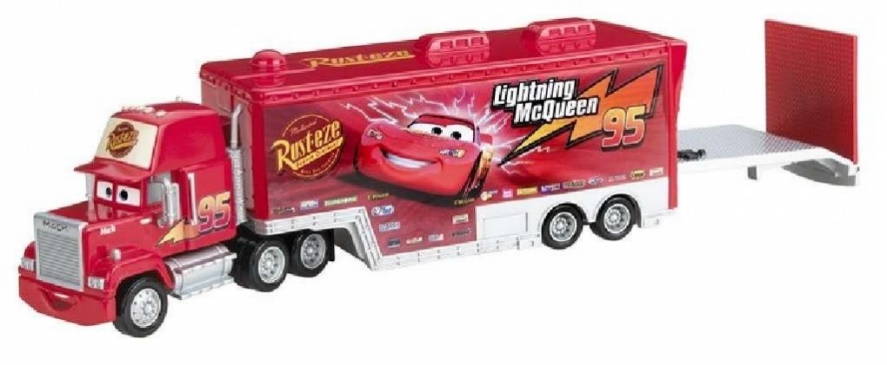 